      В нашей группе «Лучики» наступила настоящая весна, к нам в гости заглянуло весеннее солнышко. Солнышко дает свет и тепло не только нам, но и животным, птичкам, насекомым и растениям. За весенним теплым солнцемВыгляни скорей в оконце.И подставь свои ладошки,Чтоб поймать зайчат в лукошко,На травинке дремлют мошкиИ улитка греет рожки,Из – под  листиков букашкиТянут к солнышку мордашки.Любит солнце паучок,Червячок, жучок, сверчок,Любят солнышко цветы,Научись любить, и ты! (С. Ильинова)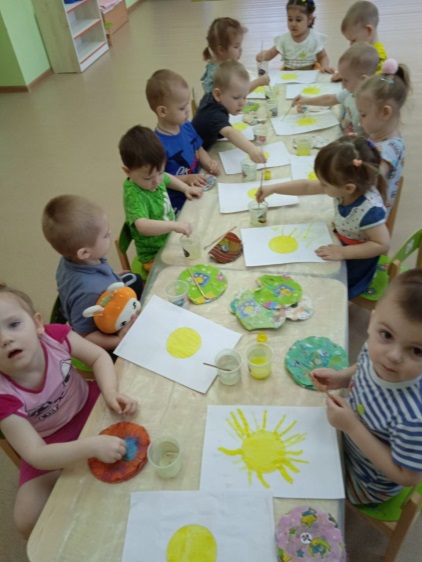 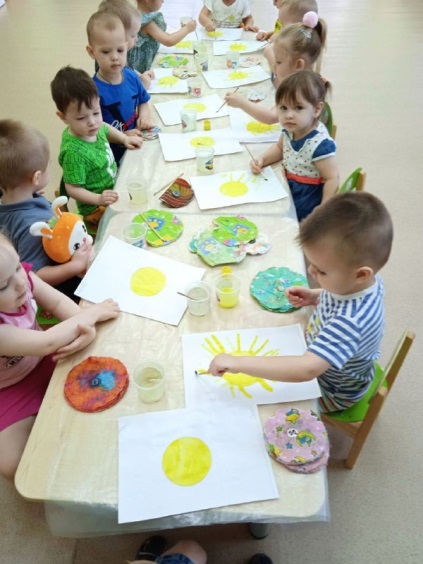 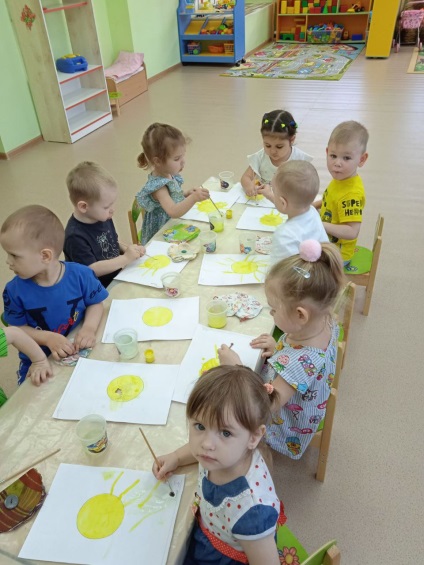 Солнышко решило поделиться с нами своим теплом, как же ребятам стало радостно и светло в нашей группе от солнечного света и солнечных  лучей!